PE and School Sport Action Plan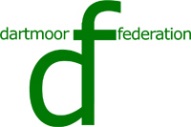 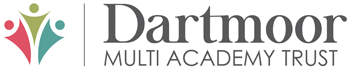 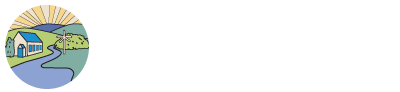 Boasley Cross Primary School 2019 - 20Background - The primary school sport premium investment goes direct to Primary school Head Teachers and is designed to support improvements in the quality and depth of PE and school sport. Key Indicators - The Department for Education vision is that all pupils leaving primary school are physically literate and have the knowledge, skills and motivation necessary to equip them for a healthy lifestyle and lifelong participation in physical activity and sport. The objective is to achieve self-sustaining improvement in the quality of PE and sport that delivers high quality provision of a balanced and holistic PE and school sport offer. There are 5 key indicators that schools should expect to see improvement across: The engagement of all pupils in regular physical activity - the Chief Medical Officer guidelines recommend that all children and young people aged 5 to 18 engage in at least 60 minutes of physical activity a day, of which 30 minutes should be in school The profile of PE and sport is raised across the school as a tool for whole-school improvement Increased confidence, knowledge and skills of all staff in teaching PE and sport.Broader experience of a range of sports and activities offered to all pupils Increased participation in competitive sportFunding - Individual schools will receive circa £16K –17K per annum (depending on the number of pupils) which they can use to support these outcomes through various options including; release of staff for CPD, employing specialists to work alongside teachers, cluster work with other schools and partnerships, transport, equipment, hall and pool hire etc.The total funding for the 2019 20 academic yearThe total funding for the 2019 20 academic yearThe total funding for the 2019 20 academic year£17,140Funding allocated in 2018 19 Funding allocated in 2018 19 £16,550£16,550Lead members of staff: Deirdre Petersen and Phil Whittley PE lead: Lisa BakerLead members of staff: Deirdre Petersen and Phil Whittley PE lead: Lisa BakerLead members of staff: Deirdre Petersen and Phil Whittley PE lead: Lisa BakerLead members of staff: Deirdre Petersen and Phil Whittley PE lead: Lisa BakerLead members of staff: Deirdre Petersen and Phil Whittley PE lead: Lisa BakerLead members of staff: Deirdre Petersen and Phil Whittley PE lead: Lisa BakerLead members of staff: Deirdre Petersen and Phil Whittley PE lead: Lisa BakerLead members of staff: Deirdre Petersen and Phil Whittley PE lead: Lisa BakerKey achievements to date: Key achievements to date: Key achievements to date: Key achievements to date: Key achievements to date: Areas for further improvement Areas for further improvement Areas for further improvement Areas for further improvement SWIMMING Year 6- 100% achieved 100m            Year 3- 60% achieved 25mCame 3rd in school’s swim galaLEAGUE SUCCESSFederation Football team 1- Finished 2/ 8. Team 2- finished 4/ 8.Federation Netball team 1 finished 3/8 and team 2 finished 5/ 8.CLUBS4 Active after-school clubs providedBike AbilityAll year 6 children achieved Level 2SCHOOL GAMES AWARDGold Status achievedSPORTS WEEKSchool actively engaged with sports throughout week with opportunities to try out new sports/activities1st in Federation Sports day which was a huge success with 5 schools in attendanceActive and healthy week with cooking and healthy eating workshopsCarousal of events with parentsDPA  All children engaging with DPA for 15 mins a daySWIMMING Year 6- 100% achieved 100m            Year 3- 60% achieved 25mCame 3rd in school’s swim galaLEAGUE SUCCESSFederation Football team 1- Finished 2/ 8. Team 2- finished 4/ 8.Federation Netball team 1 finished 3/8 and team 2 finished 5/ 8.CLUBS4 Active after-school clubs providedBike AbilityAll year 6 children achieved Level 2SCHOOL GAMES AWARDGold Status achievedSPORTS WEEKSchool actively engaged with sports throughout week with opportunities to try out new sports/activities1st in Federation Sports day which was a huge success with 5 schools in attendanceActive and healthy week with cooking and healthy eating workshopsCarousal of events with parentsDPA  All children engaging with DPA for 15 mins a daySWIMMING Year 6- 100% achieved 100m            Year 3- 60% achieved 25mCame 3rd in school’s swim galaLEAGUE SUCCESSFederation Football team 1- Finished 2/ 8. Team 2- finished 4/ 8.Federation Netball team 1 finished 3/8 and team 2 finished 5/ 8.CLUBS4 Active after-school clubs providedBike AbilityAll year 6 children achieved Level 2SCHOOL GAMES AWARDGold Status achievedSPORTS WEEKSchool actively engaged with sports throughout week with opportunities to try out new sports/activities1st in Federation Sports day which was a huge success with 5 schools in attendanceActive and healthy week with cooking and healthy eating workshopsCarousal of events with parentsDPA  All children engaging with DPA for 15 mins a daySWIMMING Year 6- 100% achieved 100m            Year 3- 60% achieved 25mCame 3rd in school’s swim galaLEAGUE SUCCESSFederation Football team 1- Finished 2/ 8. Team 2- finished 4/ 8.Federation Netball team 1 finished 3/8 and team 2 finished 5/ 8.CLUBS4 Active after-school clubs providedBike AbilityAll year 6 children achieved Level 2SCHOOL GAMES AWARDGold Status achievedSPORTS WEEKSchool actively engaged with sports throughout week with opportunities to try out new sports/activities1st in Federation Sports day which was a huge success with 5 schools in attendanceActive and healthy week with cooking and healthy eating workshopsCarousal of events with parentsDPA  All children engaging with DPA for 15 mins a daySWIMMING Year 6- 100% achieved 100m            Year 3- 60% achieved 25mCame 3rd in school’s swim galaLEAGUE SUCCESSFederation Football team 1- Finished 2/ 8. Team 2- finished 4/ 8.Federation Netball team 1 finished 3/8 and team 2 finished 5/ 8.CLUBS4 Active after-school clubs providedBike AbilityAll year 6 children achieved Level 2SCHOOL GAMES AWARDGold Status achievedSPORTS WEEKSchool actively engaged with sports throughout week with opportunities to try out new sports/activities1st in Federation Sports day which was a huge success with 5 schools in attendanceActive and healthy week with cooking and healthy eating workshopsCarousal of events with parentsDPA  All children engaging with DPA for 15 mins a daySWIMMING Swimming for those not achieving 25m at YR 3Federation Swimming Gala for 2020LEAGUE SUCCESSPlay matches earlier in seasonAll children to play a competitive matchCLUBSMore activities on offer eg Thai Box, JujitsuMore activities to engage the less active eg ArcheryBike AbilityBalanceability for EYFS/KS1/ LB to train other schoolsCycling programme for lower KS2 SPORTS WEEKAll children to attendKS1 Sports dayIndoor athletics eventDPA Run a Mile initiative for 2020SWIMMING Swimming for those not achieving 25m at YR 3Federation Swimming Gala for 2020LEAGUE SUCCESSPlay matches earlier in seasonAll children to play a competitive matchCLUBSMore activities on offer eg Thai Box, JujitsuMore activities to engage the less active eg ArcheryBike AbilityBalanceability for EYFS/KS1/ LB to train other schoolsCycling programme for lower KS2 SPORTS WEEKAll children to attendKS1 Sports dayIndoor athletics eventDPA Run a Mile initiative for 2020SWIMMING Swimming for those not achieving 25m at YR 3Federation Swimming Gala for 2020LEAGUE SUCCESSPlay matches earlier in seasonAll children to play a competitive matchCLUBSMore activities on offer eg Thai Box, JujitsuMore activities to engage the less active eg ArcheryBike AbilityBalanceability for EYFS/KS1/ LB to train other schoolsCycling programme for lower KS2 SPORTS WEEKAll children to attendKS1 Sports dayIndoor athletics eventDPA Run a Mile initiative for 2020SWIMMING Swimming for those not achieving 25m at YR 3Federation Swimming Gala for 2020LEAGUE SUCCESSPlay matches earlier in seasonAll children to play a competitive matchCLUBSMore activities on offer eg Thai Box, JujitsuMore activities to engage the less active eg ArcheryBike AbilityBalanceability for EYFS/KS1/ LB to train other schoolsCycling programme for lower KS2 SPORTS WEEKAll children to attendKS1 Sports dayIndoor athletics eventDPA Run a Mile initiative for 2020Key Indicator 1: The engagement of all pupils in regular physical activity – Chief Medical Officer guidelines recommend that primary school children undertake at least 30 minutes of physical activity a day in schoolKey Indicator 1: The engagement of all pupils in regular physical activity – Chief Medical Officer guidelines recommend that primary school children undertake at least 30 minutes of physical activity a day in schoolKey Indicator 1: The engagement of all pupils in regular physical activity – Chief Medical Officer guidelines recommend that primary school children undertake at least 30 minutes of physical activity a day in schoolKey Indicator 1: The engagement of all pupils in regular physical activity – Chief Medical Officer guidelines recommend that primary school children undertake at least 30 minutes of physical activity a day in schoolKey Indicator 1: The engagement of all pupils in regular physical activity – Chief Medical Officer guidelines recommend that primary school children undertake at least 30 minutes of physical activity a day in schoolKey Indicator 1: The engagement of all pupils in regular physical activity – Chief Medical Officer guidelines recommend that primary school children undertake at least 30 minutes of physical activity a day in schoolKey Indicator 1: The engagement of all pupils in regular physical activity – Chief Medical Officer guidelines recommend that primary school children undertake at least 30 minutes of physical activity a day in schoolKey Indicator 1: The engagement of all pupils in regular physical activity – Chief Medical Officer guidelines recommend that primary school children undertake at least 30 minutes of physical activity a day in schoolKey Indicator 1: The engagement of all pupils in regular physical activity – Chief Medical Officer guidelines recommend that primary school children undertake at least 30 minutes of physical activity a day in schoolKey Indicator 1: The engagement of all pupils in regular physical activity – Chief Medical Officer guidelines recommend that primary school children undertake at least 30 minutes of physical activity a day in schoolIntended actions and impact on pupilsFunding allocatedEvidence and impactEvidence and impactEvidence and impactEvidence and impactEvidence and impactSustainability and next stepsSustainability and next stepsSustainability and next stepsTraining for children as Sports Leaders To provide a greater number and frequency of clubs and opportunities, so that all children can engage in a more active and healthy lifestyleTo promote a more active and healthy lifestyleTo engage with parents/carers to support children to a more active and healthy lifestyleTo ensure that all children starting secondary school can confidently and safely ride a bike£500£1,000£500£250£500Developed 4 children to facilitate active playtimesMentoring and support for younger or less confident childrenIncreased participation, confidence and competence of childrenFacilitate a wide range of activities to encourage all children to participate in a more active lifestyleFacilitate a variety of times that children can participate in a more active lifestyle – before, during and after school hoursMore children having greater opportunities to participate in a wide range of attractive events, activities etcAll children have access to suitable role-modelsClubs and activities that child participate in outside of school life are shared and celebrated during assemblies and NewslettersA celebration display/booklet for physical and sporting success displayed at schoolTo signpost children and parents/carers to events, activities and opportunities for evenings, weekends and school holidays Children are inspired to pursue a healthy and active lifestyleParents and Carers are more involved in their children’s healthy active lifestyle and choicesLess time on electronic equipment and a greater amount of time engaging in physical and healthy activitiesTo further develop the Federation Bikeability programmeAll children can ride a bike safely by end of Year 6Developed 4 children to facilitate active playtimesMentoring and support for younger or less confident childrenIncreased participation, confidence and competence of childrenFacilitate a wide range of activities to encourage all children to participate in a more active lifestyleFacilitate a variety of times that children can participate in a more active lifestyle – before, during and after school hoursMore children having greater opportunities to participate in a wide range of attractive events, activities etcAll children have access to suitable role-modelsClubs and activities that child participate in outside of school life are shared and celebrated during assemblies and NewslettersA celebration display/booklet for physical and sporting success displayed at schoolTo signpost children and parents/carers to events, activities and opportunities for evenings, weekends and school holidays Children are inspired to pursue a healthy and active lifestyleParents and Carers are more involved in their children’s healthy active lifestyle and choicesLess time on electronic equipment and a greater amount of time engaging in physical and healthy activitiesTo further develop the Federation Bikeability programmeAll children can ride a bike safely by end of Year 6Developed 4 children to facilitate active playtimesMentoring and support for younger or less confident childrenIncreased participation, confidence and competence of childrenFacilitate a wide range of activities to encourage all children to participate in a more active lifestyleFacilitate a variety of times that children can participate in a more active lifestyle – before, during and after school hoursMore children having greater opportunities to participate in a wide range of attractive events, activities etcAll children have access to suitable role-modelsClubs and activities that child participate in outside of school life are shared and celebrated during assemblies and NewslettersA celebration display/booklet for physical and sporting success displayed at schoolTo signpost children and parents/carers to events, activities and opportunities for evenings, weekends and school holidays Children are inspired to pursue a healthy and active lifestyleParents and Carers are more involved in their children’s healthy active lifestyle and choicesLess time on electronic equipment and a greater amount of time engaging in physical and healthy activitiesTo further develop the Federation Bikeability programmeAll children can ride a bike safely by end of Year 6Developed 4 children to facilitate active playtimesMentoring and support for younger or less confident childrenIncreased participation, confidence and competence of childrenFacilitate a wide range of activities to encourage all children to participate in a more active lifestyleFacilitate a variety of times that children can participate in a more active lifestyle – before, during and after school hoursMore children having greater opportunities to participate in a wide range of attractive events, activities etcAll children have access to suitable role-modelsClubs and activities that child participate in outside of school life are shared and celebrated during assemblies and NewslettersA celebration display/booklet for physical and sporting success displayed at schoolTo signpost children and parents/carers to events, activities and opportunities for evenings, weekends and school holidays Children are inspired to pursue a healthy and active lifestyleParents and Carers are more involved in their children’s healthy active lifestyle and choicesLess time on electronic equipment and a greater amount of time engaging in physical and healthy activitiesTo further develop the Federation Bikeability programmeAll children can ride a bike safely by end of Year 6Developed 4 children to facilitate active playtimesMentoring and support for younger or less confident childrenIncreased participation, confidence and competence of childrenFacilitate a wide range of activities to encourage all children to participate in a more active lifestyleFacilitate a variety of times that children can participate in a more active lifestyle – before, during and after school hoursMore children having greater opportunities to participate in a wide range of attractive events, activities etcAll children have access to suitable role-modelsClubs and activities that child participate in outside of school life are shared and celebrated during assemblies and NewslettersA celebration display/booklet for physical and sporting success displayed at schoolTo signpost children and parents/carers to events, activities and opportunities for evenings, weekends and school holidays Children are inspired to pursue a healthy and active lifestyleParents and Carers are more involved in their children’s healthy active lifestyle and choicesLess time on electronic equipment and a greater amount of time engaging in physical and healthy activitiesTo further develop the Federation Bikeability programmeAll children can ride a bike safely by end of Year 6Further develop more children to have roles and responsibilities across the schoolOffer more Martial Arts clubsProvide non-active sporting pursuits such as ArcheryInvite more and a greater variety of role models into schoolTo distribute more information from a greater range of providersTo invite parents and carers to more events and workshops across the yearTo link questionnaire about IT usage to computing curriculum Balanceability for EYFS/KS1/ LB to train other schoolsCycling programme for lower KS2 Further develop more children to have roles and responsibilities across the schoolOffer more Martial Arts clubsProvide non-active sporting pursuits such as ArcheryInvite more and a greater variety of role models into schoolTo distribute more information from a greater range of providersTo invite parents and carers to more events and workshops across the yearTo link questionnaire about IT usage to computing curriculum Balanceability for EYFS/KS1/ LB to train other schoolsCycling programme for lower KS2 Further develop more children to have roles and responsibilities across the schoolOffer more Martial Arts clubsProvide non-active sporting pursuits such as ArcheryInvite more and a greater variety of role models into schoolTo distribute more information from a greater range of providersTo invite parents and carers to more events and workshops across the yearTo link questionnaire about IT usage to computing curriculum Balanceability for EYFS/KS1/ LB to train other schoolsCycling programme for lower KS2 Key Indicator 2: The profile of PE and sport being raised across the school as a tool for whole school improvementKey Indicator 2: The profile of PE and sport being raised across the school as a tool for whole school improvementKey Indicator 2: The profile of PE and sport being raised across the school as a tool for whole school improvementKey Indicator 2: The profile of PE and sport being raised across the school as a tool for whole school improvementKey Indicator 2: The profile of PE and sport being raised across the school as a tool for whole school improvementKey Indicator 2: The profile of PE and sport being raised across the school as a tool for whole school improvementIntended actions and impact on pupilsFunding allocatedEvidence and impactEvidence and impactSustainability and next stepsSustainability and next stepsDesignated Leadership time – planning, assessment, logistics, monitoring of impact etcTo ensure that all children have the opportunity to develop to their potential – this includes SEND and Gifted and Talented children£750£500Leadership of PE and Sports initiatives Efficient and effective deployment of the PE and Sports Premium GrantA wide range of opportunities for children to develop to their potential Involvement in inclusion games, visits from SEND athletes, support as required to ensure that SEND does not become a barrierOpportunities for gifted and talented childrenLeadership of PE and Sports initiatives Efficient and effective deployment of the PE and Sports Premium GrantA wide range of opportunities for children to develop to their potential Involvement in inclusion games, visits from SEND athletes, support as required to ensure that SEND does not become a barrierOpportunities for gifted and talented childrenTo develop leadership successionLead and participate in a greater range of enrichment activities for SEND children across the MATTo develop leadership successionLead and participate in a greater range of enrichment activities for SEND children across the MATKey Indicator 3: Increased confidence, knowledge and skills of all staff in teaching PE and sportKey Indicator 3: Increased confidence, knowledge and skills of all staff in teaching PE and sportKey Indicator 3: Increased confidence, knowledge and skills of all staff in teaching PE and sportKey Indicator 3: Increased confidence, knowledge and skills of all staff in teaching PE and sportKey Indicator 3: Increased confidence, knowledge and skills of all staff in teaching PE and sportIntended actions and impact on pupilsFunding allocatedFunding allocatedEvidence and impactSustainability and next stepsTraining for staffThe Real PE – training and assessment systemOCRA – training and event organising£1,666£1,680£1,666£1,680Coaching awards for School/Federation staffDeveloping Teachers to deliver high quality PEDeveloping Support Staff to facilitate activitiesDeveloping MTAs to facilitate active lunchtimesChildren receive high quality opportunities to participate in learning and activities across the school weekLiaise closer with secondary colleagues in the MATProvide Federation wide training for MTAsKey Indicator 4: Broader experience of a range of sports and activities offered to all pupilsKey Indicator 4: Broader experience of a range of sports and activities offered to all pupilsKey Indicator 4: Broader experience of a range of sports and activities offered to all pupilsKey Indicator 4: Broader experience of a range of sports and activities offered to all pupilsIntended actions and impact on pupilsFunding allocatedEvidence and impactSustainability and next stepsStrategic investment in PE and Sporting facilities for each school Investment in PE and Sporting resources across the schoolsTo provide transportation solutions to ensure that rurality is not an issueCompetitive and non-competitive sports days to increase enjoyment for all children£4,500£1,000£2,000£128Developing plans for future investment in PE and Sporting facilitiesTo ensure the long-term sustainability of the projects To ensure that the Federation schools are suitably resourced to ensure that high quality lessons and activities can take placeThere are a range of transportation options for the school28 inter-school events attended in 2017-18 Two very positive events within the schoolPlay matches earlier in seasonAll children to play a competitive matchKey Indicator 5: Increased participation in competitive sportKey Indicator 5: Increased participation in competitive sportKey Indicator 5: Increased participation in competitive sportKey Indicator 5: Increased participation in competitive sportKey Indicator 5: Increased participation in competitive sportIntended actions and impact on pupilsFunding allocatedEvidence and impactEvidence and impactSustainability and next stepsTo ensure that all children starting secondary school are confident and competent swimmersTo take part in a range of competitive and non-competitive sporting events£833£666To further develop the Federation swimming programmeYear 6 children to swim 100m+Year 3 children to swim 25m+Participation in swimming galasFederation teams – Football and NetballA range of inter-school sporting eventsTo further develop the Federation swimming programmeYear 6 children to swim 100m+Year 3 children to swim 25m+Participation in swimming galasFederation teams – Football and NetballA range of inter-school sporting eventsSwimming for those not achieving 25m at YR 3Federation Swimming Gala for 2020Play matches earlier in seasonAll children to play a competitive matchMeeting national curriculum requirements for swimming and water safetyMeeting national curriculum requirements for swimming and water safetyMeeting national curriculum requirements for swimming and water safetyWhat percentage of your Year 6 pupils could swim competently, confidently and proficiently over a distance of at least 25 metres when they left your primary school at the end of last academic year?What percentage of your Year 6 pupils could swim competently, confidently and proficiently over a distance of at least 25 metres when they left your primary school at the end of last academic year?What percentage of your Year 6 pupils could swim competently, confidently and proficiently over a distance of at least 25 metres when they left your primary school at the end of last academic year?Year 6 - 100% achieved 100mYear 3 - 60% achieved 25mYear 6 - 100% achieved 100mYear 3 - 60% achieved 25mWhat percentage of your Year 6 pupils could use a range of strokes effectively [for example, front crawl, backstroke and breaststroke] when they left your primary school at the end of last academic year?What percentage of your Year 6 pupils could use a range of strokes effectively [for example, front crawl, backstroke and breaststroke] when they left your primary school at the end of last academic year?What percentage of your Year 6 pupils could use a range of strokes effectively [for example, front crawl, backstroke and breaststroke] when they left your primary school at the end of last academic year?88%88%What percentage of your Year 6 pupils could perform safe self-rescue in different water-based situations when they left your primary school at the end of last academic year?What percentage of your Year 6 pupils could perform safe self-rescue in different water-based situations when they left your primary school at the end of last academic year?What percentage of your Year 6 pupils could perform safe self-rescue in different water-based situations when they left your primary school at the end of last academic year?88%88%Schools can choose to use the Primary PE and Sport Premium to provide additional provision for swimming, but this must be for activity over and above the national curriculum requirements. Have you used it in this way?Schools can choose to use the Primary PE and Sport Premium to provide additional provision for swimming, but this must be for activity over and above the national curriculum requirements. Have you used it in this way?Schools can choose to use the Primary PE and Sport Premium to provide additional provision for swimming, but this must be for activity over and above the national curriculum requirements. Have you used it in this way?YesYes